	Otto Fujava	Faktura	SS 05-2018Šumavská 1736/28, 360 01 Karlovy Vary,IČO: 62647563 DIČ:CZ 390919/069 FAKTURA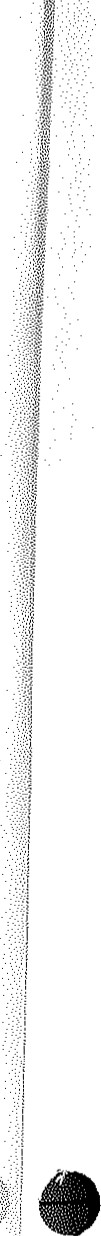 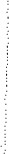 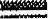 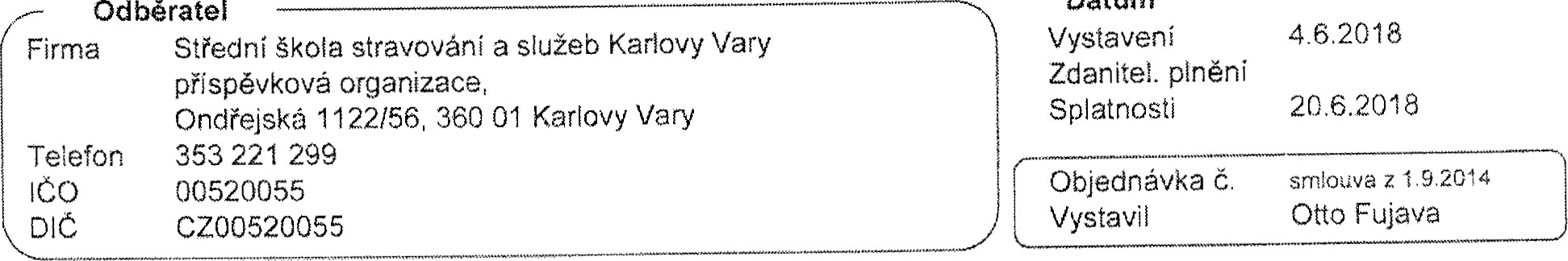 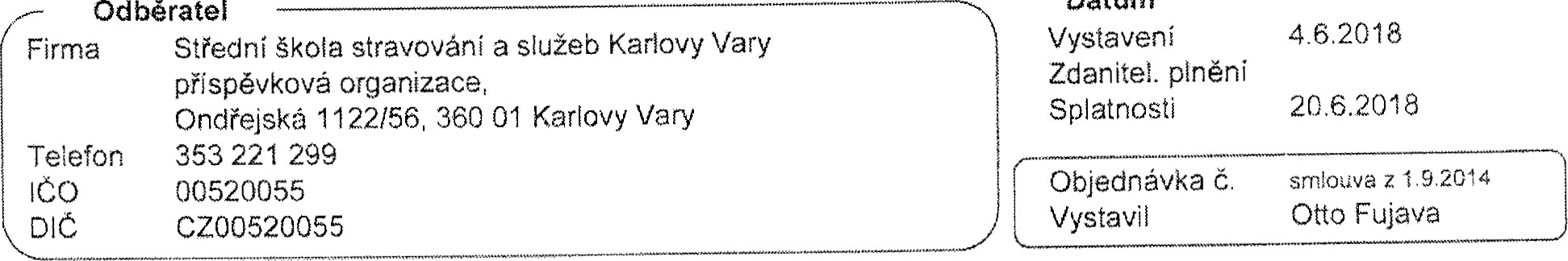 	Sazba	Základ	Daň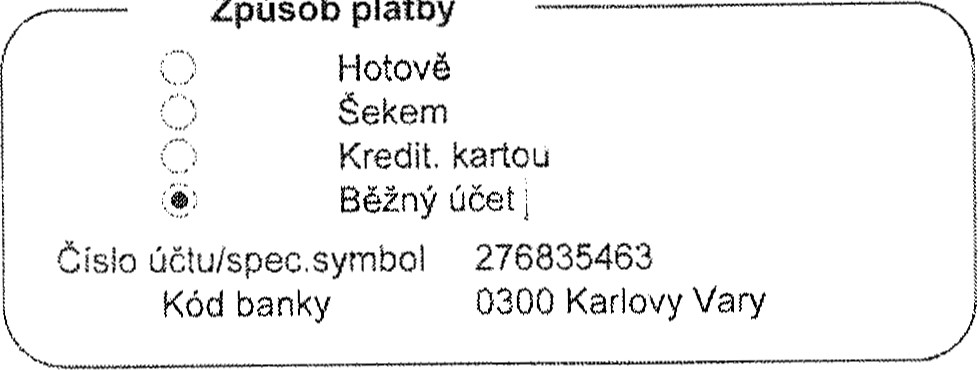 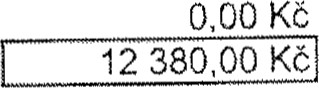 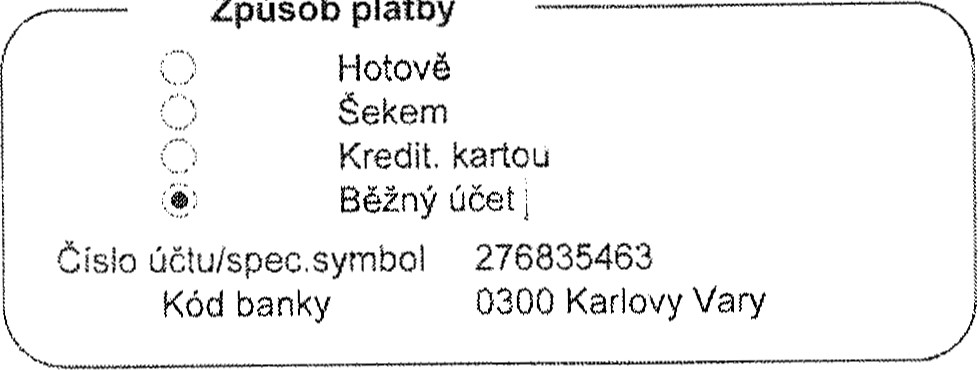 0,00 Kč12 380,00 KčCELKEM K ŰHRADÉPro vnitřní potřebuDodavatel praci registrován u žú Karlovy vary, čj. ŽÚ/U12141/2006/Hoj a ŽÚ/U12á42/2006/HojMnož.	PopisFaktura na odbornou, poradenskou a kontrolní činnost v oblasti PO a BOZP za období 05/2018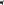 CenaSazba DPHDPHCena vč. DPH		Smluvní měsíční paušál oblast PO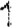 3 600,00 Kč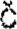 3 600,00 Kč		Smluvní měsíční paušál oblast BOZP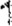 Včetně inflace dle článku 7, bod 63 600,00 Kč0%0,00 Kč3 600,00 Kč		smlouvy dle ČSÚ + 235 % z 7 200-Kč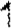 180,00 Kč180,00 Kč		Die dodatku č, 1 ke smlouvé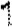 Zhotovitel není plátcem DPH.5 000,00 Kč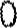 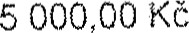 		Die dodatku č, 1 ke smlouvéZhotovitel není plátcem DPH.5 000,00 KčRozpis DPH:Rozpis DPH: